基隆市立中山高中 110學年度第2學期 高一愛班 公民與社會科 第2次段考試題（龍騰第一冊第5課）使用舊卡，雙面列印，共4頁。第51~98題，每題2分。混合題4分。座號：_______姓名：__________________一、單選題在政府體制中，何種類型是指中央（或聯邦）政府各部門間橫向的權力關係，包括行政、立法、司法三權之間的權限劃分與互動關係？  (A)水平分權     (B)垂直分權    (C)內外分權     (D)公私分權                                  在政府體制中，何種類型是指中央（或聯邦）政府與地方政府為縱向的權力關係，其權限劃分與互動，與國情需要、治理效能相關？  (A)水平分權     (B)垂直分權    (C)內外分權     (D)公私分權請問：沒有政治實權，僅為象徵性領袖，對外代表國家、對內主持大典，並任命閣揆、公布法律命令，實際行政權為內閣所有。是指何種政府體制之職權？ (A)總統制     (B)雙首長制    (C)混和制     (D)虛位元首國會通過法令後，形式上由元首公布，但需經內閣簽名才具有效力，代表內閣對此負責之意，請問此即何種制度？  (A)副署制度     (B)覆議制度    (C)附議制度     (D)複議制度英國傳統由貴族擔任，經改革後，目前大多數議員具有政治背景，由首相建議，女王任命；無黨籍人士則由獨立的委員會推薦。主要職權為立法、討論公共政策、監督政府，使其負責。請問上述職權是指哪個單位？  (A)上議院     (B)下議院    (C)左議院     (D)右議院英國由公民選出的650名議員組成，是國會主要的部門。主要職權為立法、質詢內閣、預算審查等。請問上述職權是指哪個單位？  (A)上議院     (B)下議院    (C)左議院     (D)右議院英國行政權是經國會多數議員的支持和信任而產生，須向國會負責，因此又可稱為下列何者？ (A)總理內閣  (B)首相內閣    (C)皇室內閣     (D)議會內閣制在英國的內閣兼具  甲   與   乙  的雙重職務，經由提出法案、為政策辯護、接受質詢等作為，向國會負責，體現出行政與立法的「   丙   」。 請問上述空格依序應填上那些名詞？  (A)總統、國務卿、三權分立     (B)總統、部長、權力劃分    (C)皇室、首相、功能融合     (D)部長、議員、功能融合英國倒閣是指若內閣施政無法獲得國會多數支持，國會即可經由何種方式，迫使閣揆辭職和內閣總辭？(A) 不信任投票     (B)公民投票    (C)競選     (D)國事會議在內閣制國家由國會在野黨所組成的「預備執政團隊」，他們會針對執政黨的政策提出不同的主張，同時也批評執政黨的施政，負責監督執政黨的施政，並伺機取而代之。當內閣下野後可隨即上任，無需時間再籌組政府。請問上述所稱何者正確？(A)全民內閣     (B)影子內閣    (C)聯合內閣     (D)國會內閣內閣制國家行政與立法制衡，解散國會的時機有兩種，第一種是   甲    ，由閣揆被動宣布解散國會、重新改選，將內閣與國會的爭議交付選民決定。第二種是   乙    ，發布命令以解散國會，進行國會改選。請問上述空格依序應填上那些名詞？  (A) 國會通過倒閣案後、在野黨主席     (B) 國會通過倒閣案後、閣揆呈請國家元首    (C) 國會大選後、公民投票     (D)國會大選後、民意調查美國總統採 甲 ，先由各州選出選舉人，再由選舉人團依該州選民投票結果選出總統，看似一種 乙 ，但實質上仍具民選總統精神。請問上述空格依序應填上那些名詞？ (A)代議制度、間接選舉      (B)內閣制、直接選舉    (C)選舉人團制、間接選舉    (D) 選舉人團制、直接選舉  總統為國家元首，同時也是  甲  ，握有   乙   ，政因此總統所發布的命令，不須部會首長簽名即為有效，因此總統制沒有副署制度。請問上述空格依序應填上那些名詞？ (A)閣揆、首相   (B)首相、閣揆    (C)行政首長、代表權    (D) 行政首長、 行政實權 美國總統提名國務院國務卿（主管   甲   ）及各部會首長，經  乙  （參議院）同意後任命。因此國務卿與各部會首長為總統之幕僚，對  丙  負責。請問上述空格依序應填上那些名詞？   (A)教育事務、首相、人民  (B)內政事務、選舉、閣揆    (C)外交事務、國會、總統   (D) 經濟事務、 投票、人民 請問美國國會中，又稱為上議院，代表各州，每州2名參議員，任期6年。具人事同意權、總統彈劾權、立法權等。為下列何者？  (A)上議院     (B)下議院    (C)參議院     (D)眾議院請問美國國會中，又稱為下議院，依各州人口數換算當選席次，任期2年。具總統彈劾權、立法權等。為下列何者？  (A)上議院   (B)下議院   (C)參議院   (D)眾議院美國  甲  與  乙  皆由人民選舉產生，且任期固定，分別向  丙  負責。因此，總統不能解散國會，國會沒有倒閣權，也不能提出不信任案令總統去職。請問上述空格依序應填上那些名詞？ (A)總統、國會議員、人民   (B)總統、部長、國會    (C)總理、國會議員、內閣   (D) 首相、 閣員、總統美國總統所提的覆議案，需有參、眾兩院2/3的絕對多數通過，才能再度推翻，難度甚高，因此覆議權也被視為是總統的何種權力？  (A)倒閣權   (B)人事同意權    (C)彈劾權   (D)否決權美國總統若有違法犯罪行為，國會可行使何種權力，以多數議決的方式，迫使總統去職？(A)倒閣權   (B)人事同意權    (C)彈劾權   (D)否決權美國國會對總統公布的人事名單（部會首長、駐外使節、聯邦最高法院大法官等）有何種權力？(A)倒閣權   (B)人事同意權    (C)彈劾權   (D)否決權請問美國總統與國會多數同屬一政黨，即為何者？此種狀況行政權獲立法權支持較多，行政效能較高，政局也較穩定。但容易發生總統行政專斷，甚至形成威權統治。(A)一致政府   (B)分立政府   (C)聯合政府   (D)內閣政府請問總統與國會多數分屬不同政黨，即為何者？此種狀況可避免總統行政專斷。但	容易因行政立法間的黨派衝突，導致行政效能較低。缺乏解散國會與倒閣的機制，容易造成政治僵局。(A)一致政府   (B)分立政府   (C)聯合政府   (D)內閣政府法國總統、總理共享行政權。總統為國家元首，由人民選舉產生。總理由總統直接任命。行政權歸屬總統與總理兩人，故混合制又稱為「甲」或「乙」。請問上述空格依序應填上那些名詞？ (A)總統制、內閣制  (B)總統制、雙首長制    (C)雙首長制、半總統制   (D) 雙首長制、內閣制在法國當總統與國會多數黨屬同一陣營，則總統任命之總理便也與之同黨派，總統將可強勢主導政府運作，總理好似是總統的執行長。此時的分權方式為何？ (A)偏向總理制  (B)偏向混和制    (C)偏向內閣制   (D) 偏向總統制在法國當總統與國會多數黨分屬不同陣營時，總統仍需依據憲政慣例，任命國會多數黨聯盟支持的人為總理，使得總理與總統不同黨，即形成何種制度？  (A)左右共治  (B)朝野對立    (C)功能融合   (D)垂直分權我國中央政府的行政權由民選總統和行政院院長共享，不像內閣制由閣揆掌握，也非總統制由民選總統掌控，由此特色以及行政權與立法權的互動關係判斷，常被歸類為   甲  ，亦稱  乙   ，或  丙   。請問上述空格依序應填上那些名詞？ (A)混合制、雙首長制、半總統制   (B)總統制、內閣制、首相制    (C)內閣制、總理制、混合制   (D) 首相制、總統制、內閣制在我國，當行政院對立法院決議之法律案、預算案、條約案，如認為有窒礙難行時，得經總統核可，移請立法院進行合項處理方式？(A)副署     (B)覆議    (C)附議     (D)複議在我國行政院院長由總統直接任命，無需立法院同意（與內閣制不同），但多數行政權及對應的施政責任由行政院院長承擔（與總統制不同），顯示總統有實質權力，但不直接承擔多數的施政責任。請問這顯示我國在制度上的哪種主要問題？(A)朝野對立越嚴重     (B)兩岸政治很對立    (C)雙首長權責不清     (D)公共政策未執行請問何者權力劃分方式是中央集權：概括權力較集中於中央政府？(A)單一制   (B)內閣制    (C)聯邦制   (D)總統制請問何者權力劃分方式是地方分權：概括權力較集中於地方政府？(A)單一制   (B)內閣制    (C)聯邦制   (D)總統制請問我國依何種分配，即依事務分權，有全國一致性者歸中央；有因地制宜性質者，賦予地方有自主決定的權限？(A)公平原則   (B)君權原則    (C) 分權原則  (D)均權原則請問中央與地方權限爭議由哪個機關解決，其餘地方自治團體之間的爭議，皆由上級機關解決？(A)立法院   (B)行政院    (C)司法院   (D)監察院2017年2月原住民族委員會公布<原住民族土地或部落範圍土地劃設辦法>，其中第三條中對「原住民族傳統領域土地」的定義僅公有土地而排除私有土地，引發原住民族不滿。原住民族團體代表表示，這些地域是原住民族世代生活而集體擁有的土地，不應適用漢人社會的法律與土地私有制。這樣的爭議主要與何種原因有關？　(A)主權認知不同使法律規範與實踐衝突　(B)國際社會目前未有民族自決權的意識　(C)漢人與原住民族對土地認知有所差異　(D)原住民族傳統文化未獲現行法律保障　中央政府與地方政府間權力的分享模式中，「聯邦制」指由若干政治社群（州）共同參與制憲所組成的主權國家，地方權力由憲法直接保障，例如：美國。聯邦與各州的權力劃分由憲法規定，各州可制定州憲法但不能牴觸聯邦憲法。下列關於「聯邦制」的特徵，何者正確？　(A)具有全國事權統一的優點　(B)具有平衡區域發展的優點　(C)存在地方各自為政的缺點　(D)存在忽略地方需要的缺點　對於民主國家之中，中央政府與地方政府分享權力的制度，有著各種不同研究領域的觀點。關於以下觀點，何者敘述「不」合理？　(A)全球化下中央政府的權限被弱化而地方崛起　(B)地方政府同為政府一部分而有確保人權之需　(C)地方自治管理先於國家出現，本即擁有權力　(D)避免因權力過度集中於中央政府而侵害人權　根據我國憲法規定，行政院對於立法院決議之法律案、預算案、條約案，如認為有窒礙難行時，得經總統之核可，移請立法院覆議。此制度展現我國中央政府體制有何特徵？　(A)行政權得以制衡立法權　(B)行政權應向立法權負責　(C)行政與立法間分立又融合　(D)兼具總統制與內閣制特徵　民主國家除了在中央政府進行權力劃分，中央與地方政府間也有權力的分享，並分為「聯邦制」與「單一制」兩種模式。下列關於此兩種模式的敘述，何者正確？(A)無論聯邦制或單一制國家，皆僅以中央政府的憲法為權力依歸　(B)無論聯邦制或單一制國家，地方自治團體皆可自行訂定其憲法　(C)聯邦制下偏向地方分權，故地方自治團體具有較高的自主地位　(D)單一制下偏向中央集權，地方自治團體亦享有普遍的概括權力　下表為英國內閣制與美國總統制的簡略比較，下列哪一項目的內容正確？臺北市與新北市為目前實施「垃圾費隨袋徵收廢棄物清除處理費」的城市，除了促進資源回收、垃圾減量，並妥善處理廢棄物外，同時也能充裕廢棄物清除處理工作的財源。以臺北市為例，即依《地方制度法》規定，制定《臺北市一般廢棄物清除處理費徵收自治條例》，作為實施之依據。此一政策即地方自治團體依法辦理哪一種類型之事項？　(A)地方自治事項　(B)上級委辦事項　(C)共同辦理事項　(D)跨區自治事項　以下為關於我國總統與行政院院長相關憲法規定與大法官解釋資料，請根據以下訊息判斷，哪一敘述正確？
資料一　《憲法》第53條：行政院為國家最高行政機關。
資料二　《釋字第627號解釋》：總統依憲法及憲法增修條文所賦予之職權，例如：元首權、軍事統帥權、締結條約、宣戰及媾和權等，為憲法上之行政機關。總統於憲法及憲法增修條文所賦予之行政權範圍內，為最高行政首長，負有維護國家安全與國家利益之責任。
(A)行政院院長權力為憲法明文列舉，其餘則歸總統　(B)最高行政首長由總統與行政院院長二者共同擔任　(C)總統是由人民選舉產生，具有相當的民主正當性　(D)總統具有象徵以及代表國家的功能，屬虛位元首　苗栗縣政府歷經2次提案遭退回後，終於在2019年12月10日（甲）縣議會三讀通過《石虎保育自治條例》，成為全國第一個通過保育單一物種自治條例的縣市，再次引起社會大眾對石虎保育的關注。目前石虎在臺灣被發現的區域，僅存於中部地區中、苗、投、彰四縣市，（乙）過去臺中市與苗栗縣政府也曾簽訂「合作備忘錄」，宣示雙方將透過積極的合作與保育措施，守護石虎棲地。學者也建議，保育石虎不只是臺中人或苗栗人的責任，中央政府應將地方保育瀕危物種的成效，納入年度統籌分配款加權項目，提高地方保育誘因。以下有關題文的分析，何者敘述正確？　(A)從學者的建議可知，我國政府就「權力劃分」而言屬中央集權　(B)就石虎保育的現況而言，我國政府在實際運作上傾向地方分權　(C)（甲）為「事權在執行上有相互分工支援而與中央共同辦理事項」　(D)（乙）屬「相關地方自治團體之間自行協商辦理的跨區自治事項」　「我國自2000年來，5任總統任期中總共產生了15位行政院院長，過於頻繁的更替成了最被詬病的現象。總統由人民選出，理當對人民負責。但每當人民對總統施政不滿時，往往都是行政院院長請辭負起政治責任，而總統只能在下屆大選時展現民意，使其下臺。這樣的憲政運作，造成行政院院長有責無權，總統有權無責。」上文關於我國政府的運作，下列敘述何者正確？　(A)行政院院長的去留取決於總統的意志：與「內閣制」相似　(B)行政院院長有責無權，總統有權無責：與「內閣制」相似　(C)總統由人民選出，因此必須向人民負責：與「總統制」相似　(D)總統任命行政院院長，無須立法院同意：與「總統制」相似　實施內閣制的德國在2017年9月24日舉行聯邦議院改選，現任總理梅克爾（Angela Merkel）所屬的基督教民主聯盟（CDU／CSU）雖然保住了國會最大黨的位子，但32.9％的得票率僅能獲得709席國會席次中的246席。所幸最後成功與德國社會民主黨（SPD）達成合作的協議，長達4個月新政府難產的危機正式解除，梅克爾也在總統史坦麥爾（Frank-Walter Steinmeier）正式任命後，迎來她的第4任總理任期。根據德國新政府的運作，下列敘述何者正確？　(A)梅克爾因與總統同黨並獲得任命而能連任總理　(B)新政府閣員多由國會議員擔任而不向國會負責　(C)與社會民主黨的協議即指聯合內閣的方式組閣　(D)總統史坦麥爾是實際掌握權力的最高行政首長　2020年，由於英國新冠肺炎疫情日趨嚴重，為了安撫英國民心，英國女王伊莉莎白二世（Queen Elizabeth II）於4月5日發表全國演說，這也是女王在位68年期間第4度發表特別演說。演說中除了對英國醫護人員表示感謝外，也表示希望英國人民能堅強面對疫情，必能度過難關。唯女王發表演說的舉動主要是精神上鼓舞國家士氣，並無實質作用，主要的原因為何？　(A)女王無實權，僅象徵或儀式性功能　(B)女王由世襲產生，屬於傳統型權威　(C)女王發布法令無須內閣副署即有效　(D)內閣制之下，行政、立法權力分立　近年來因交通建設、產業進駐以及世大運選手村的興建，林口區已成為新北市人口成長最迅速的行政區，為因應迅速成長的人口，並紓解額滿學校壓力，新北市政府同意籌設新小學，並於2018年9月開始招生，以滿足在地就學需求。下列針對此一措施的敘述，何者恰當？　(A)義務教育具全國一致性，應由中央政府決策　(B)設校有因地制宜的需要，屬於地方政府權限　(C)性質上屬難劃分中央或地方的共同辦理事項　(D)與中央委託地方辦理總統選舉事務性質相同　英國有句著名的政治諺語：「英國國會除了不能使男變女及女變男之外，無所不能。」揭示英國內閣制中，國會至上的原則。這樣的地位，主要是來自於下列哪一原因？　(A)元首無實權，僅象徵國家且僅有象徵或儀式性功能　(B)國會議員是由人民直接選舉所產生，直接代表民意　(C)內閣來自國會多數黨信任，行政權須對立法權負責　(D)國會得發動對內閣的不信任案，對行政權產生制衡　每當颱風來襲時，民眾最關注的即是否放「災防假」（俗稱：颱風假）。根據行政院人事行政總處《天然災害停止上班及上課作業辦法》規定，地方政府為決定發布、通報停止上班及上課之權責機關。因此，地方政府得參考停班停課之基準，以及各地實際情形做決定。從上述制度可知我國中央與地方政府權限的劃分，具有下列哪一特徵？　(A)實際運作上偏向於地方分權　(B)地方政府享普遍的概括權力　(C)各地不同步而無法全國統一　(D)具切合需要、有彈性的優點　2016年11月8日美國舉行第58屆總統選舉，由代表共和黨參選的川普（Donald John Trump）及彭斯（Mike Pence）搭檔當選總統、副總統。同時眾議院全部435個席位及參議院33個席位也進行改選，產生美國第115屆國會，選後各黨國會席次如圖所示。從選舉結果研判，當時美國政局最可能發生下列哪些情況？
（甲）內閣重要職務有機會全數由共和黨國會議員兼任
（乙）任命閣員及重要人事案時，較容易獲得國會同意
（丙）若川普欲行使否決權，則被國會推翻的機會偏低
（丁）完全執政使行政與立法融合，傾向柔性權力分立
（戊）共和黨掌握的國會席次，有助於川普制衡立法權

(A)甲乙　(B)乙丙　(C)丙丁　(D)丁戊　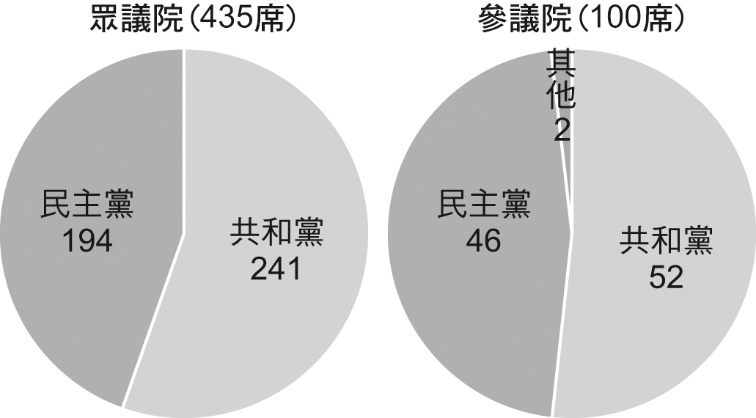 基隆市立中山高中　110學年度第2學期　高一愛班　公民與社會科 第2次段考 混合題答案卷座號：_______姓名：___________________得分　　　　　　　　總分　　　　　　　　三、混和題(共4分)　我國憲法自1991年起，為因應政經局勢的轉變與呼應民意需求，迄今共歷經7次修憲。在人民權利的保障與政府體制的調整上，較過去更符合憲政主義的核心精神，但仍有討論空間。因此，每當總統大選便會出現憲政改革的聲浪。2020年我國舉行總統大選，多位有意參選者紛紛拋出憲政改革的議題。其中某位參選人認為我國應將政府體制朝「內閣制」修正，並發表其論述如下：第一點英國採行內閣制，內閣總理需經國會同意後任命，或由國會選舉產生；總統制的美國，總統對於內閣官員享有提名權及任命權，但仍有國會同意權作為制衡。若行政院院長能獲得立法院的支持，一方面有助於達到行政、立法兩權相互信任與合作，行政院推動政策更有效率；另一方面也能使內閣趨於穩定。第二點 立法委員作為民意代表，不僅具有民意基礎，也能深入基層獲取民意；相對於行政院的部會首長大多藉由接受立委質詢間接得知民意，無法「接地氣」，造成政策與民意出現落差。此外，行政院院長及部會首長多由總統任命同黨人士，若總統與立法院多數黨分屬不同政黨時，也將增加立法權與行政權產生衝突的機會。因此，減少立法、行政落差，和民意接軌，提高行政效率，有其必要。問題：論述中，我國的現行制度有哪些與英、美相似？請分別寫出。
答：(99.)與英國內閣制相似者                                                                                   (100.)與美國總統制相似者                                                                                        英國內閣制美國總統制(A)行政權歸屬世襲之元首及閣揆領導之內閣民選之總統(B)行政權與立法權之關係相互融合兩權分立(C)倒閣制度無有(D)解散國會無有